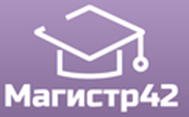 Всероссийский проект конкурсовметодических разработок уроков и внеклассных мероприятийдля педагогов и обучающихся.Публикуются списки победителей и призеров конкурса.Остальные участники получат сертификаты за участие.Рассылка наградных документов  до 15 апреля  2021 года. Просим Вас проверять периодически папку Спам в своей почте, рекомендуем добавить наш электронный адрес в список контактов Вашей почты, чтобы письма с документами  не попадали в Спам.Приказ № 8  от 03.04.2021 г.Всероссийский конкурс«Методическая грамотность педагога»№ п/пФИОРЕГИОН1Чернякова Ольга ВладимировнаБрянская область2Денисова Светлана МихайловнаГ. Владимир3Долгушина Наталья ВитальевнаВладимирская область4Ошоронова Лариса ПетровнаИркутская область5Шабаева Зинаида СтаниславовнаИркутская область6Астахова Алена ВладимировнаКемеровская область7Антоненко Лариса Алексеевна Кировская область8Якимец Татьяна НиколаевнаРеспублика Коми9Стенина Ольга ИвановнаРеспублика Коми10Пипунырова Наталья АлександровнаРеспублика Коми11Максимова Любовь АнатольевнаРеспублика Коми12Фуранина Анна ФедоровнаРеспублика Мордовия13Ильина Татьяна АлексадровнаМурманская область14Абраженчик Оксана ВладимировнаПермский край15Паламарчук Яна АнатольевнаПермский край16Феоктистова Анастасия АлексеевнаГ. Саратов17Савилина Ольга ВикторовнаГ. Санкт-Петербург18Щербак Мария АндреевнаШац Марина ЛьвовнаГ. Санкт-Петербург19Михайлова Ольга НиколаевнаСвердловская область20Юречко Петр РомановичСвердловская область21Чуменко Светлана ВалерьевнаТюменская область22Антышева Нелли ВладимировнаТюменская область23Бусыгина Таина НиколаевнаТюменская область24Дубина Тамара СергеевнаТюменская область25Иванина Ольга СтепановнаТюменская область26Иванчина Инга ИгоревнаТюменская область27Королькова Мария НиколаевнаТюменская область28Позмогова Татьяна ВасильевнаТюменская область29Селютина Татьяна ГеннадьевнаТюменская область30Уросова Наталья ГеннадьевнаТюменская область31Целышкова Наталья ВладимировнаТюменская область32Катеринич Надежда СергеевнаЯНАО